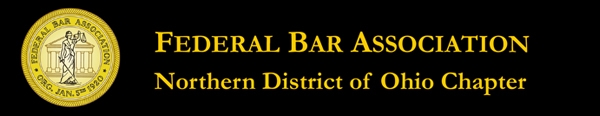 WHAT THEY DIDN’T TEACH YOUIN LAW SCHOOLTuesday, August 28, 20123.0 New Lawyer Training General Credit HoursAn application for accreditation as an approved NLT CLE program has been submitted to the Supreme Court of OhioSeminar Agenda1:30 p.m.- Registration2:00 p.m.- Getting Comfortable in Federal Court 			                     	As a New Lawyer Richard W. ClineMcDonald Hopkins LLC2:30 p.m.- Handling Case Management and StatusConferencesDennis R. RoseHahn Loeser & Parks LLP				3:00 p.m.- Handling Mediations	R. Jeffrey PollackMcDonald Hopkins, LLC3:30 p.m.- Break3:45 p.m. – A Look at the Local Rules and Trial 	 Orders of the JudgesAaron H. BulloffKadish, Hinkel & Weibel4:15 p.m. –Picking Your JuryGeorge S. CoakleyRemingr Co. LPA4:45 p.m. – How to Represent Clients Effectively	Hon. Dan A. PolsterUnited States District Court-ND Ohio5:15 p.m. - Conclusion